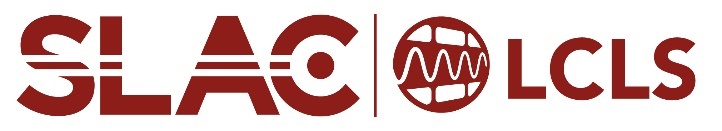 Proposal informationProposal informationProposal informationProposal informationProposal informationProposal informationProposal informationProposal informationProposal informationProposal informationProposal informationProposal informationProposal informationProposal typeProposal typeFor more information regarding the different proposal types, visit: https://lcls.slac.stanford.edu/proposals/modes-of-access For more information regarding the different proposal types, visit: https://lcls.slac.stanford.edu/proposals/modes-of-access For more information regarding the different proposal types, visit: https://lcls.slac.stanford.edu/proposals/modes-of-access For more information regarding the different proposal types, visit: https://lcls.slac.stanford.edu/proposals/modes-of-access For more information regarding the different proposal types, visit: https://lcls.slac.stanford.edu/proposals/modes-of-access For more information regarding the different proposal types, visit: https://lcls.slac.stanford.edu/proposals/modes-of-access For more information regarding the different proposal types, visit: https://lcls.slac.stanford.edu/proposals/modes-of-access For more information regarding the different proposal types, visit: https://lcls.slac.stanford.edu/proposals/modes-of-access For more information regarding the different proposal types, visit: https://lcls.slac.stanford.edu/proposals/modes-of-access For more information regarding the different proposal types, visit: https://lcls.slac.stanford.edu/proposals/modes-of-access For more information regarding the different proposal types, visit: https://lcls.slac.stanford.edu/proposals/modes-of-access Descriptive experiment titleDescriptive experiment titleDescriptive experiment titleThis title will be made public if you are awarded beamtime. Maximum of 150 characters.This title will be made public if you are awarded beamtime. Maximum of 150 characters.This title will be made public if you are awarded beamtime. Maximum of 150 characters.This title will be made public if you are awarded beamtime. Maximum of 150 characters.This title will be made public if you are awarded beamtime. Maximum of 150 characters.This title will be made public if you are awarded beamtime. Maximum of 150 characters.This title will be made public if you are awarded beamtime. Maximum of 150 characters.This title will be made public if you are awarded beamtime. Maximum of 150 characters.This title will be made public if you are awarded beamtime. Maximum of 150 characters.This title will be made public if you are awarded beamtime. Maximum of 150 characters.Is this experiment related to one or more LCLS proposals that have been previously submitted or accepted?Is this experiment related to one or more LCLS proposals that have been previously submitted or accepted?Is this experiment related to one or more LCLS proposals that have been previously submitted or accepted?Is this experiment related to one or more LCLS proposals that have been previously submitted or accepted?Is this experiment related to one or more LCLS proposals that have been previously submitted or accepted?Is this experiment related to one or more LCLS proposals that have been previously submitted or accepted?Is this experiment related to one or more LCLS proposals that have been previously submitted or accepted?Is this experiment related to one or more LCLS proposals that have been previously submitted or accepted?Is this experiment related to one or more LCLS proposals that have been previously submitted or accepted?Is this experiment related to one or more LCLS proposals that have been previously submitted or accepted?Is this experiment related to one or more LCLS proposals that have been previously submitted or accepted?Is this experiment related to one or more LCLS proposals that have been previously submitted or accepted?Is this experiment related to one or more LCLS proposals that have been previously submitted or accepted?Is this experiment related to one or more LCLS proposals that have been previously submitted or accepted?Is this experiment related to one or more LCLS proposals that have been previously submitted or accepted?Is this experiment related to one or more LCLS proposals that have been previously submitted or accepted?→ If previously accepted, list experiment number(s):→ If previously accepted, list experiment number(s):→ If previously accepted, list experiment number(s):→ If previously accepted, list experiment number(s):→ If previously accepted, list experiment number(s):→ If previously accepted, list experiment number(s):→ If previously accepted, list experiment number(s):→ If previously accepted, list experiment number(s):SpokespersonSpokespersonSpokespersonSpokespersonSpokespersonSpokespersonSpokespersonSpokespersonSpokespersonSpokespersonSpokespersonSpokespersonSpokespersonNameNameNameNameNameInstituteInstituteInstituteInstituteInstituteE-mail addressE-mail addressE-mail addressExperimental teamExperimental teamExperimental teamExperimental teamExperimental teamExperimental teamExperimental teamExperimental teamExperimental teamExperimental teamExperimental teamExperimental teamExperimental team1NameNameNameNameNameNameInstituteInstituteInstituteInstituteInstituteMain experimental roleDescription of relevant previous experience (e.g., data collection at a synchrotron)Description of relevant previous experience (e.g., data collection at a synchrotron)Description of relevant previous experience (e.g., data collection at a synchrotron)Description of relevant previous experience (e.g., data collection at a synchrotron)Description of relevant previous experience (e.g., data collection at a synchrotron)Description of relevant previous experience (e.g., data collection at a synchrotron)Description of relevant previous experience (e.g., data collection at a synchrotron)Description of relevant previous experience (e.g., data collection at a synchrotron)Description of relevant previous experience (e.g., data collection at a synchrotron)Description of relevant previous experience (e.g., data collection at a synchrotron)Description of relevant previous experience (e.g., data collection at a synchrotron)Description of relevant previous experience (e.g., data collection at a synchrotron)2NameNameNameNameNameNameInstituteInstituteInstituteInstituteInstituteMain experimental roleRelevant previous experienceRelevant previous experienceRelevant previous experienceRelevant previous experienceRelevant previous experienceRelevant previous experienceRelevant previous experienceRelevant previous experienceRelevant previous experienceRelevant previous experienceRelevant previous experienceRelevant previous experience3NameNameNameNameNameNameInstituteInstituteInstituteInstituteInstituteMain experimental roleRelevant previous experienceRelevant previous experienceRelevant previous experienceRelevant previous experienceRelevant previous experienceRelevant previous experienceRelevant previous experienceRelevant previous experienceRelevant previous experienceRelevant previous experienceRelevant previous experienceRelevant previous experience4NameNameNameNameNameNameInstituteInstituteInstituteInstituteInstituteMain experimental roleRelevant previous experienceRelevant previous experienceRelevant previous experienceRelevant previous experienceRelevant previous experienceRelevant previous experienceRelevant previous experienceRelevant previous experienceRelevant previous experienceRelevant previous experienceRelevant previous experienceRelevant previous experience5NameNameNameNameNameNameInstituteInstituteInstituteInstituteInstituteMain experimental roleRelevant previous experienceRelevant previous experienceRelevant previous experienceRelevant previous experienceRelevant previous experienceRelevant previous experienceRelevant previous experienceRelevant previous experienceRelevant previous experienceRelevant previous experienceRelevant previous experienceRelevant previous experience6NameNameNameNameNameNameInstituteInstituteInstituteInstituteInstituteMain experimental roleRelevant previous experienceRelevant previous experienceRelevant previous experienceRelevant previous experienceRelevant previous experienceRelevant previous experienceRelevant previous experienceRelevant previous experienceRelevant previous experienceRelevant previous experienceRelevant previous experienceRelevant previous experience7NameNameNameNameNameNameInstituteInstituteInstituteInstituteInstituteMain experimental roleRelevant previous experienceRelevant previous experienceRelevant previous experienceRelevant previous experienceRelevant previous experienceRelevant previous experienceRelevant previous experienceRelevant previous experienceRelevant previous experienceRelevant previous experienceRelevant previous experienceRelevant previous experience8NameNameNameNameNameNameInstituteInstituteInstituteInstituteInstituteMain experimental roleRelevant previous experienceRelevant previous experienceRelevant previous experienceRelevant previous experienceRelevant previous experienceRelevant previous experienceRelevant previous experienceRelevant previous experienceRelevant previous experienceRelevant previous experienceRelevant previous experienceRelevant previous experienceThe experimental team has more than 8 team members.The experimental team has more than 8 team members.The experimental team has more than 8 team members.The experimental team has more than 8 team members.The experimental team has more than 8 team members.The experimental team has more than 8 team members.The experimental team has more than 8 team members.The experimental team has more than 8 team members.The experimental team has more than 8 team members.The experimental team has more than 8 team members.The experimental team has more than 8 team members.The experimental team has more than 8 team members.We need help from LCLS staff for data analysis.	We need help from LCLS staff for data analysis.	We need help from LCLS staff for data analysis.	We need help from LCLS staff for data analysis.	We need help from LCLS staff for data analysis.	We need help from LCLS staff for data analysis.	We need help from LCLS staff for data analysis.	We need help from LCLS staff for data analysis.	We need help from LCLS staff for data analysis.	We need help from LCLS staff for data analysis.	We need help from LCLS staff for data analysis.	We need help from LCLS staff for data analysis.	Scientific caseScientific caseScientific caseScientific caseScientific caseScientific caseScientific caseScientific caseScientific caseScientific caseBriefly explain the scientific significance or importance of the proposed experiment. Also provide a brief justification that significant new results are likely from a limited number of shifts.Briefly explain the scientific significance or importance of the proposed experiment. Also provide a brief justification that significant new results are likely from a limited number of shifts.Briefly explain the scientific significance or importance of the proposed experiment. Also provide a brief justification that significant new results are likely from a limited number of shifts.Briefly explain the scientific significance or importance of the proposed experiment. Also provide a brief justification that significant new results are likely from a limited number of shifts.Briefly explain the scientific significance or importance of the proposed experiment. Also provide a brief justification that significant new results are likely from a limited number of shifts.Briefly explain the scientific significance or importance of the proposed experiment. Also provide a brief justification that significant new results are likely from a limited number of shifts.Briefly explain the scientific significance or importance of the proposed experiment. Also provide a brief justification that significant new results are likely from a limited number of shifts.Briefly explain the scientific significance or importance of the proposed experiment. Also provide a brief justification that significant new results are likely from a limited number of shifts.Briefly explain the scientific significance or importance of the proposed experiment. Also provide a brief justification that significant new results are likely from a limited number of shifts.Briefly explain the scientific significance or importance of the proposed experiment. Also provide a brief justification that significant new results are likely from a limited number of shifts.Avoid broad discussion. Maximum of 3500 characters (including references, if applicable).Avoid broad discussion. Maximum of 3500 characters (including references, if applicable).Avoid broad discussion. Maximum of 3500 characters (including references, if applicable).Avoid broad discussion. Maximum of 3500 characters (including references, if applicable).Avoid broad discussion. Maximum of 3500 characters (including references, if applicable).Avoid broad discussion. Maximum of 3500 characters (including references, if applicable).Avoid broad discussion. Maximum of 3500 characters (including references, if applicable).Avoid broad discussion. Maximum of 3500 characters (including references, if applicable).Avoid broad discussion. Maximum of 3500 characters (including references, if applicable).Avoid broad discussion. Maximum of 3500 characters (including references, if applicable).Specific aims and questions to be answeredSpecific aims and questions to be answeredSpecific aims and questions to be answeredSpecific aims and questions to be answeredSpecific aims and questions to be answeredSpecific aims and questions to be answeredSpecific aims and questions to be answeredSpecific aims and questions to be answeredSpecific aims and questions to be answeredSpecific aims and questions to be answeredMaximum of 500 characters. Maximum of 500 characters. Maximum of 500 characters. Maximum of 500 characters. Maximum of 500 characters. Maximum of 500 characters. Maximum of 500 characters. Maximum of 500 characters. Maximum of 500 characters. Maximum of 500 characters. Why is LCLS required for this experiment? Why now?Why is LCLS required for this experiment? Why now?Why is LCLS required for this experiment? Why now?Why is LCLS required for this experiment? Why now?Why is LCLS required for this experiment? Why now?Why is LCLS required for this experiment? Why now?Why is LCLS required for this experiment? Why now?Why is LCLS required for this experiment? Why now?Why is LCLS required for this experiment? Why now? Supportive figure (optional)Maximum of 500 characters.Maximum of 500 characters.Maximum of 500 characters.Maximum of 500 characters.Maximum of 500 characters.Maximum of 500 characters.Maximum of 500 characters.Maximum of 500 characters.Maximum of 500 characters.Experimental detailsExperimental detailsExperimental detailsExperimental detailsExperimental detailsExperimental detailsExperimental detailsExperimental detailsExperimental detailsExperimental detailsSample description (name and concentration for all proposed samples)
(if applicable)Sample description (name and concentration for all proposed samples)
(if applicable)Sample description (name and concentration for all proposed samples)
(if applicable)Sample description (name and concentration for all proposed samples)
(if applicable)Sample description (name and concentration for all proposed samples)
(if applicable)Sample description (name and concentration for all proposed samples)
(if applicable)Sample description (name and concentration for all proposed samples)
(if applicable)Sample description (name and concentration for all proposed samples)
(if applicable)Sample description (name and concentration for all proposed samples)
(if applicable)Sample description (name and concentration for all proposed samples)
(if applicable)Preferred instrumentPreferred instrumentPreferred instrument→ Instrument comments:→ Instrument comments:→ Instrument comments:X-ray parametersX-ray parametersX-ray parametersX-ray parametersX-ray parametersX-ray parametersX-ray parametersX-ray parametersX-ray parametersX-ray parametersX-ray energy (keV):X-ray energy (keV):Preferred X-ray focal spot size (100 nm – 100 µm):Preferred X-ray focal spot size (100 nm – 100 µm):Preferred X-ray focal spot size (100 nm – 100 µm):Preferred X-ray focal spot size (100 nm – 100 µm):Preferred X-ray focal spot size (100 nm – 100 µm):Preferred X-ray focal spot size (100 nm – 100 µm):Preferred X-ray focal spot size (100 nm – 100 µm):Preferred X-ray focal spot size (100 nm – 100 µm):X-ray bandwidth:X-ray bandwidth:Q priorityPreferred sample delivery methodPreferred sample delivery methodPreferred sample delivery methodPreferred sample delivery methodPreferred sample delivery method→ Alternative or custom sample delivery method:→ Alternative or custom sample delivery method:→ Alternative or custom sample delivery method:→ Alternative or custom sample delivery method:→ Alternative or custom sample delivery method:→ Alternative or custom sample delivery method:→ Alternative or custom sample delivery method:Sample environment requirementsSample environment requirementsSample environment requirementsSample environment requirementsSample environment requirementsE.g., helium atmosphere, humidity, temperature, or pressure requirements.E.g., helium atmosphere, humidity, temperature, or pressure requirements.E.g., helium atmosphere, humidity, temperature, or pressure requirements.E.g., helium atmosphere, humidity, temperature, or pressure requirements.E.g., helium atmosphere, humidity, temperature, or pressure requirements.Do you plan on bringing equipment to LCLS?Do you plan on bringing equipment to LCLS?Do you plan on bringing equipment to LCLS?Do you plan on bringing equipment to LCLS?Do you plan on bringing equipment to LCLS?Do you plan on bringing equipment to LCLS?→ If so, describe the equipment:→ If so, describe the equipment:→ If so, describe the equipment:→ If so, describe the equipment:Required number of beam time shiftsRequired number of beam time shiftsRequired number of beam time shiftsRequired number of beam time shiftsRequired number of beam time shiftsRequired number of beam time shiftsRequired number of beam time shiftsRequired number of beam time shiftsRequired number of beam time shiftsRequired number of beam time shifts1 shift = 12 hours of beam time1 shift = 12 hours of beam time1 shift = 12 hours of beam time1 shift = 12 hours of beam time1 shift = 12 hours of beam time1 shift = 12 hours of beam time1 shift = 12 hours of beam time1 shift = 12 hours of beam time1 shift = 12 hours of beam time1 shift = 12 hours of beam timeCommentsCommentsCommentsCommentsCommentsCommentsCommentsCommentsCommentsComments